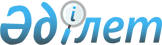 Об утверждении Правил оказания социальной помощи, установления размеров и определения перечня отдельных категорий нуждающихся граждан города Сатпаев и поселка Жезказган
					
			Утративший силу
			
			
		
					Решение Сатпаевского городского маслихата Карагандинской области от 30 июня 2015 года № 355. Зарегистрировано Департаментом юстиции Карагандинской области 10 июля 2015 года № 3324. Утратило силу решением Сатпаевского городского маслихата Карагандинской области от 3 февраля 2021 года № 20
      Сноска. Утратило силу решением Сатпаевского городского маслихата Карагандинской области от 03.02.2021 № 20 (вводится в действие по истечении десяти календарных дней после дня его первого официального опубликования).
      В соответствии с  Законом Республики Казахстан от 23 января 2001 года "О местном государственном управлении и самоуправлении в Республике Казахстан",  постановлением Правительства Республики Казахстан от 21 мая 2013 года № 504 "Об утверждении Типовых правил оказания социальной помощи, установления размеров и определения перечня отдельных категорий нуждающихся граждан" и во исполнение поручения Заместителя Премьер-Министра Республики Казахстан Сатпаевский городской маслихат РЕШИЛ:
      1. Утвердить прилагаемые  Правила оказания социальной помощи, установления размеров и определения перечня отдельных категорий нуждающихся граждан города Сатпаев и поселка Жезказган.
      2. Признать утратившими силу следующие решения Сатпаевского городского маслихата:
      1)  решение Сатпаевского городского маслихата от 31 марта 2014 года № 222 "Об утверждении Правил оказания социальной помощи, установления размеров и определения перечня отдельных категорий нуждающихся граждан города Сатпаев и поселка Жезказган" (зарегистрировано в Реестре государственной регистрации нормативных правовых актов за № 2600, опубликовано в № 16 (2103) газеты "Шарайна" от 25 апреля 2014 года и в информационно-правовой системе "Әділет" 5 мая 2014 года);
      2)  решение Сатпаевского городского маслихата от 7 ноября 2014 года № 282 "О внесении изменения в решение Сатпаевского городского маслихата от 31 марта 2014 года № 222 "Об утверждении Правил оказания социальной помощи, установления размеров и определения перечня отдельных категорий нуждающихся граждан города Сатпаев и поселка Жезказган" (зарегистрировано в Реестре государственной регистрации нормативных правовых актов за № 2844, опубликовано в № 49 (2136) газеты "Шарайна" от 12 декабря 2014 года и в информационно-правовой системе "Әділет" 19 декабря 2014 года). 
      3. Настоящее решение вводится в действие по истечении десяти календарных дней после дня его первого официального опубликования. 
      СОГЛАСОВАНО: 
      30 июня 2015 года  Правила оказания социальной помощи, установления размеров и определения перечня отдельных категорий нуждающихся граждан города Сатпаев и поселка Жезказган
      1. Настоящие Правила оказания социальной помощи, установления размеров и определения перечня отдельных категорий нуждающихся граждан города Сатпаев и поселка Жезказган (далее – Правила) разработаны в соответствии с  Законом Республики Казахстан от 23 января 2001 года "О местном государственном управлении и самоуправлении в Республике Казахстан" и  постановлением Правительства Республики Казахстан от 21 мая 2013 года № 504 "Об утверждении Типовых правил оказания социальной помощи, установления размеров и определения перечня отдельных категорий нуждающихся граждан" и определяют порядок оказания социальной помощи, установления размеров и определения перечня отдельных категорий нуждающихся граждан города Сатпаев и поселка Жезказган.  1. Общие положения
      2. Основные термины и понятия, которые используются в настоящих Правилах:
      1) памятные даты – события, имеющие общенародное историческое, духовное, культурное значение и оказавшие влияние на ход истории Республики Казахстан;
      2) специальная комиссия – комиссия, создаваемая решением акима города Сатпаев, по рассмотрению заявления лица (семьи), претендующего на оказание социальной помощи в связи с наступлением трудной жизненной ситуации;
      3) прожиточный минимум – необходимый минимальный денежный доход на одного человека, равный по величине стоимости минимальной потребительской корзины, рассчитываемой органами статистики в областях, городе республиканского значения, столице;
      4) многодетная семья – семья, имеющая в своем составе четырех и более совместно проживающих несовершеннолетних детей, в том числе детей, обучающихся по очной форме обучения в организациях среднего, технического и профессионального, послесреднего, высшего и (или) послевузовского образования, после достижения ими совершеннолетия до времени окончания организаций образования (но не более чем до достижения двадцатитрехлетнего возраста);
      5) праздничные дни – дни национальных и государственных праздников Республики Казахстан; 
      6) среднедушевой доход семьи (гражданина) – доля совокупного дохода семьи, приходящаяся на каждого члена семьи в месяц; 
      7) трудная жизненная ситуация – ситуация, объективно нарушающая жизнедеятельность гражданина, которую он не может преодолеть самостоятельно; 
      8) уполномоченный орган – государственное учреждение "Отдел занятости и социальных программ города Сатпаев";
      9) уполномоченная организация – некоммерческое акционерное общество "Государственная корпорация "Правительство для граждан";
      10) участковая комиссия – комиссия, создаваемая решением акима города Сатпаев для проведения обследования материального положения лиц (семей), обратившихся за социальной помощью, и подготовки заключений;
      11) предельный размер – утвержденный максимальный размер социальной помощи.
      Сноска. Пункт 2 – в редакции решения Сатпаевского городского маслихата Карагандинской области от 03.07.2019 № 418 (вводится в действие по истечении десяти календарных дней после дня его первого официального опубликования).


      3. Для целей настоящих Правил под социальной помощью понимается помощь, предоставляемая местным исполнительным органом (далее – МИО) в денежной или натуральной форме отдельным категориям нуждающихся граждан (далее – получатели) в случае наступления трудной жизненной ситуации, а также к памятным датам и праздничным дням.
      4. Лицам, указанным в  статье 20 Закона Республики Казахстан от 28 апреля 1995 года "О льготах и социальной защите участников, инвалидов Великой Отечественной войны и лиц, приравненных к ним" и  cтатье 16 Закона Республики Казахстан от 13 апреля 2005 года "О социальной защите инвалидов в Республике Казахстан", социальная помощь оказывается в порядке, предусмотренном настоящими Правилами.
      5. Социальная помощь предоставляется единовременно и (или) периодически (ежемесячно, ежеквартально, 1 раз в полугодие).
      6. Перечень памятных дат и праздничных дней для оказания социальной помощи:
      1) 1 – 2 января – Новый год;
      2) 15 февраля – День вывода советских войск из Афганистана;
      3) 21 – 23 марта – Наурыз мейрамы;
      4) 26 апреля – День памяти участников ликвидации последствий катастрофы на Чернобыльской атомной электростанции;
      5) 9 мая – День Победы;
      6) 31 мая – День памяти жертв политических репрессий и голода;
      7) 6 июля – День столицы;
      8) 1 октября – День пожилых людей;
      9) День инвалидов (второе воскресенье октября);
      10) 1 декабря – День Первого Президента Республики Казахстан;
      11) 16 декабря – День Независимости Республики Казахстан.
      Сноска. Пункт 6 – в редакции решения Сатпаевского городского маслихата Карагандинской области от 03.07.2019 № 418 (вводится в действие по истечении десяти календарных дней после дня его первого официального опубликования).


      7. Участковые и специальные комиссии осуществляют свою деятельность на основании положений, утверждаемых областным МИО. 2. Порядок определения перечня категорий получателей социальной помощи и установления размеров социальной помощи
      8. Перечень получателей социальной помощи:
      1) участники Великой Отечественной войны:
      военнослужащие, проходившие службу в воинских частях, штабах и учреждениях, входивших в состав действующей армии и флота в период первой мировой, гражданской и Великой Отечественной войн, а также во время других боевых операций по защите бывшего Союза Советских Социалистических Республик (далее – ССР), партизаны и подпольщики гражданской и Великой Отечественной войны;
      2) лица, приравненные к участникам Великой Отечественной войны:
      военнослужащие, а также лица начальствующего и рядового состава органов внутренних дел и государственной безопасности бывшего Союза ССР, проходившее в период Великой Отечественной войны службу в городах, участие в обороне которых засчитывалось до 1 января 1998 года в выслугу лет для назначения пенсии на льготных условиях, установленных для военнослужащих частей действующей армии;
      лица вольнонаемного состава Советской Армии, Военно-Морского Флота, войск и органов внутренних дел и государственной безопасности бывшего Союза ССР, занимавшие штатные должности в воинских частях, штабах, учреждениях, входивших в состав действующей армии в период Великой Отечественной войны, либо находившиеся в соответствующие периоды в городах, участие в обороне которых засчитывалось до 1 января 1998 года в выслугу лет для назначения пенсии на льготных условиях, установленных для военнослужащих частей действующей армии;
      лица, которые в период Великой Отечественной войны находились в составе частей, штабов и учреждений, входивших в состав действующей армии и флота в качестве сыновей (воспитанников) полков и юнг;
      лица, принимавшие участие в боевых действиях против фашистской Германии и ее союзников в годы второй мировой войны на территории зарубежных стран в составе партизанских отрядов, подпольных групп и других антифашистских формирований;
      работники спецформирований Народного комиссариата путей сообщения, Народного комиссариата связи, плавающего состава промысловых и транспортных судов и летно-подъемного состава авиации, Народного комиссариата рыбной промышленности бывшего Союза ССР, морского и речного флота, летно-подъемного состава Главсевморпути, переведенных в период Великой Отечественной войны на положение военнослужащих и выполнявших задачи в интересах действующей армии и флота в пределах тыловых границ действующих фронтов, оперативных зон флотов, а также членов экипажей судов транспортного флота, интернированных в начале Великой Отечественной войны в портах других государств;
      граждане, работавшие в период блокады в городе Ленинграде на предприятиях, в учреждениях и организациях города и награжденные медалью "За оборону Ленинграда" и знаком "Житель блокадного Ленинграда";
      бывшие несовершеннолетние узники концлагерей, гетто и других мест принудительного содержания, созданных фашистами и их союзниками в период второй мировой войны;
      участники боевых действий на территории других государств, а именно:
      военнослужащие Советской Армии, Военно-Морского Флота, Комитета государственной безопасности, лица рядового и начальствующего состава Министерства внутренних дел бывшего Союза ССР (включая военных специалистов и советников), которые в соответствии с решениями правительственных органов бывшего Союза ССР принимали участие в боевых действиях на территории других государств; военнообязанные, призывавшиеся на учебные сборы и направлявшиеся в Афганистан в период ведения боевых действий; военнослужащие автомобильных батальонов, направлявшиеся в Афганистан для доставки грузов в эту страну в период ведения боевых действий; военнослужащие летного состава, совершавшие вылеты на боевые задания в Афганистан с территории бывшего Союза ССР; рабочие и служащие, обслуживающие советский военный контингент в Афганистане, получившие ранения, контузии или увечья, либо награжденные орденами и медалями бывшего Союза ССР за участие в обеспечении боевых действий;
      лица, принимавшие участие в ликвидации последствий катастрофы на Чернобыльской атомной электростанции (далее – АЭС) в 1986 – 1987 годах, других радиационных катастроф и аварий на объектах гражданского или военного назначения, а также участвовавшим непосредственно в ядерных испытаниях и учениях;
      3) инвалиды Великой Отечественной войны:
      лица из числа военнослужащих действующей армии и флота, партизан и подпольщиков первой мировой, гражданской и Великой Отечественной войн, а также рабочих и служащих соответствующих категорий, ставших инвалидами вследствие ранения, контузии, увечья или заболевания, полученных в период первой мировой, гражданской и Великой Отечественной войн на фронте, в районе военных действий, на прифронтовых участках железных дорог, на сооружении оборонительных рубежей, военно-морских баз и аэродромов, и приравненных по пенсионному обеспечению к военнослужащим;
      4) лица, приравненные к инвалидам Великой Отечественной войны:
      военнослужащие, ставшие инвалидами вследствие ранения, контузии, увечья, полученных при защите бывшего Союза ССР, при исполнении иных обязанностей воинской службы в другие периоды или вследствие заболевания, связанного с пребыванием на фронте, а также при прохождении воинской службы в Афганистане и других государствах, в которых велись боевые действия;
      лица начальствующего и рядового состава органов государственной безопасности бывшего Союза ССР и органов внутренних дел, ставшие инвалидами вследствие ранения, контузии, увечья, полученных при исполнении служебных обязанностей, либо вследствие заболевания, связанного с пребыванием на фронте или выполнением служебных обязанностей в государствах, где велись боевые действия;
      лица из числа бойцов и командного состава истребительных батальонов, взводов и отрядов защиты народа, действовавших в период с 1 января 1944 года по 31 декабря 1951 года на территории Украинской ССР, Белорусской ССР, Литовской ССР, Латвийской ССР, Эстонской ССР, ставшие инвалидами вследствие ранения, контузии или увечья, полученных при исполнении служебных обязанностей в этих батальонах, взводах, отрядах;
      рабочие и служащие соответствующих категорий, обслуживающие действующие воинские контингенты в других странах и ставшие инвалидами вследствие ранения, контузии, увечья либо заболевания, полученных в период ведения боевых действий;
      лица, ставшие инвалидами вследствие катастрофы на Чернобыльской АЭС и других радиационных катастроф и аварий на объектах гражданского или военного назначения, испытания ядерного оружия, и их дети, инвалидность которых генетически связана с радиационным облучением одного из родителей;
      5) другие категории лиц, приравненных к участникам войны:
      семьи погибших военнослужащих, а именно:
      семьи военнослужащих, партизан, подпольщиков, указанных в  подпунктах 1),  2),  3),  4) данного пункта Правил, погибших (пропавших без вести) или умерших в результате ранения, контузии или увечья, полученных при защите бывшего Союза ССР, при исполнении иных обязанностей воинской службы (служебных обязанностей) или вследствие заболевания, связанного с пребыванием на фронте;
      семьи погибших в Великую Отечественную войну лиц из числа личного состава групп самозащиты объектовых и аварийных команд местной противовоздушной обороны, семьи погибших работников госпиталей и больниц города Ленинграда;
      семьи военнослужащих, лиц начальствующего и рядового состава, призванных на сборы военнообязанных Министерства обороны, органов внутренних дел и государственной безопасности бывшего Союза ССР погибших (умерших) во время выполнения задач по охране общественного порядка при чрезвычайных обстоятельствах, связанных с антиобщественными проявлениями;
      семьи военнослужащих, погибших (пропавших без вести) или умерших вследствие ранения, контузии, увечья, заболевания, полученных в период боевых действий в Афганистане или в других государствах, в которых велись боевые действия;
      семьи военнослужащих погибших (умерших) при прохождении воинской службы в мирное время;
      семьи лиц, погибших при ликвидации последствий катастрофы на Чернобыльской АЭС и других радиационных катастроф и аварий на объектах гражданского или военного назначения;
      семьи умерших вследствие лучевой болезни или умерших инвалидов, а также граждан, смерть которых в установленном порядке связана с воздействием катастрофы на Чернобыльской АЭС и других радиационных катастроф и аварий на объектах гражданского или военного назначения и ядерных испытаний;
      дети и другие иждивенцы погибшего (пропавшего без вести, умершего), которым в связи с этим выплачивается государственное социальное пособие по случаю потери кормильца;
      родители, супруга (супруг), не вступивших в повторный брак;
      жены (мужья) умерших инвалидов войны и приравненных к ним инвалидов, а также жены (мужья) умерших участников войны, партизан, подпольщиков, граждан, награжденных медалью "За оборону Ленинграда" и знаком "Житель блокадного Ленинграда", признававшихся инвалидами в результате общего заболевания, трудового увечья и других причин (за исключением противоправных), которые не вступали в другой брак;
      лица, награжденные орденами и медалями бывшего Союза ССР за самоотверженный труд и безупречную воинскую службу в тылу в годы Великой Отечественной войны, а также лица из числа участников ликвидации последствий катастрофы на Чернобыльской АЭС в 1988 – 1989 годах, эвакуированных (самостоятельно выехавших) из зон отчуждения и отселения в Республику Казахстан, включая детей, которые на день эвакуации находились во внутриутробном состоянии;
      рабочие и служащие, направлявшиеся на работу в Афганистан в период с 1 декабря 1979 года по декабрь 1989 года и в другие страны, в которых велись боевые действия;
      рабочие и служащие Комитета государственной безопасности бывшего Союза ССР, временно находившиеся на территории Афганистана и не входившие в состав ограниченного контингента советских войск;
      6) лица, проработавшие (служившие в армии) в годы Великой Отечественной войны не менее шести месяцев;
      7) дети-инвалиды, не достигшие 18 лет, дети, оставшиеся без попечения родителей;
      8) пенсионеры, семидесяти пяти лет и старше;
      8-1) многодетные семьи, имеющие детей, воспитывающихся и обучающихся в дошкольных организациях образования города Сатпаев;
      9) инвалиды 1 и 2 групп;
      10) одинокие и одинокопроживающие пенсионеры, пенсионеры, получающие минимальный размер пенсии, малообеспеченные граждане.
      Сноска. Пункт 8 с изменениями, внесенными решением Сатпаевского городского маслихата Карагандинской области от 03.07.2019 № 418 (вводится в действие по истечении десяти календарных дней после дня его первого официального опубликования).


      9. Основаниями для отнесения граждан к категории нуждающихся при наступлении трудной жизненной ситуации являются:
      1) основания, предусмотренные законодательством Республики Казахстан;
      2) причинение ущерба гражданину (семье) либо его имуществу вследствие стихийного бедствия или пожара;
      3) наличие социально значимого заболевания;
      4) наличие среднедушевого дохода, не превышающего 0,6 кратного размера прожиточного минимума.
      10. Предельный размер социальной помощи – не более 55 месячных расчетных показателей.
      11. Срок обращения за социальной помощью при наступлении трудной жизненной ситуации вследствие стихийного бедствия или пожара – в течение трех месяцев после наступления трудной жизненной ситуации вследствие стихийного бедствия или пожара.
      12. К памятным датам и праздничным дням размер социальной помощи для отдельно взятой категории получателей устанавливается в едином размере по согласованию с МИО области.
      13. Размер оказываемой социальной помощи в каждом отдельном случае определяет специальная комиссия и указывает его в заключении о необходимости оказания социальной помощи. 3. Порядок оказания социальной помощи
      14. Социальная помощь к памятным датам и праздничным дням оказывается по списку, утверждаемому МИО по представлению уполномоченной организации либо иных организаций без истребования заявлений от получателей.
      15. Для получения социальной помощи при наступлении трудной жизненной ситуации заявитель от себя или от имени семьи в уполномоченный орган или акиму поселка Жезказган представляет заявление с приложением следующих документов:
      1) документ, удостоверяющий личность;
      2) сведения о составе лица (семьи) согласно приложению 1 к настоящим Правилам;
      3) сведения о доходах лица (членов семьи);
      4) акт и/или документ, подтверждающий наступление трудной жизненной ситуации.
      Сноска. Пункт 15 – в редакции решения Сатпаевского городского маслихата Карагандинской области от 03.12.2019 № 468 (вводится в действие по истечении десяти календарных дней после дня его первого официального опубликования).


      16. Документы представляются в подлинниках и копиях для сверки, после чего подлинники документов возвращаются заявителю.
      17. Исключен решением Сатпаевского городского маслихата Карагандинской области от 29.05.2018 № 282 (вводится в действие по истечении десяти календарных дней после дня его первого официального опубликования).


      18. При поступлении заявления на оказание социальной помощи при наступлении трудной жизненной ситуации уполномоченный орган или аким поселка Жезказган в течение одного рабочего дня направляют документы заявителя в участковую комиссию для проведения обследования материального положения лица (семьи).
      19. Участковая комиссия в течение двух рабочих дней со дня получения документов проводит обследование материального положения заявителя, по результатам которого составляет акт о материальном положении лица (семьи), подготавливает заключение о нуждаемости лица (семьи) в социальной помощи по формам согласно  приложениям 4,  5 к настоящим Правилам и направляет их в уполномоченный орган или акиму поселка Жезказган.
      Аким поселка Жезказган в течение двух рабочих дней со дня получения акта и заключения участковой комиссии направляет их с приложенными документами в уполномоченный орган.
      20. В случае недостаточности документов для оказания социальной помощи, уполномоченный орган запрашивает в соответствующих органах сведения, необходимые для рассмотрения представленных для оказания социальной помощи документов.
      21. В случае невозможности представления заявителем необходимых документов в связи с их порчей, утерей, уполномоченный орган принимает решение об оказании социальной помощи на основании данных иных уполномоченных органов и организаций, имеющих соответствующие сведения.
      22. Уполномоченный орган в течение одного рабочего дня со дня поступления документов от участковой комиссии или акима поселка Жезказган производит расчет среднедушевого дохода лица (семьи) в соответствии с законодательством Республики Казахстан и представляет полный пакет документов на рассмотрение специальной комиссии.
      23. Специальная комиссия в течение двух рабочих дней со дня поступления документов выносит заключение о необходимости оказания социальной помощи, при положительном заключении указывает размер социальной помощи.
      24. Уполномоченный орган в течение восьми рабочих дней со дня регистрации документов заявителя на оказание социальной помощи принимает решение об оказании либо отказе в оказании социальной помощи на основании принятых документов и заключения специальной комиссии о необходимости оказания социальной помощи.
      В случаях, указанных в  пунктах 20 и  21 настоящих Правил, уполномоченный орган принимает решение об оказании либо отказе в оказании социальной помощи в течение двадцати рабочих дней со дня принятия документов от заявителя или акима поселка Жезказган.
      25. Уполномоченный орган письменно уведомляет заявителя о принятом решении (в случае отказа – с указанием основания) в течение трех рабочих дней со дня принятия решения.
      26. Исключен решением Сатпаевского городского маслихата Карагандинской области от 29.04.2016 № 25 (вводится в действие по истечении десяти календарных дней после дня его первого официального опубликования).

      Сноска. Пункт 26 с изменениями, внесенными решением Сатпаевского городского маслихата Карагандинской области от 29.04.2016 № 25 (вводится в действие по истечении десяти календарных дней после дня его первого официального опубликования).

      27. Исключен решением Сатпаевского городского маслихата Карагандинской области от 29.05.2018 № 282 (вводится в действие по истечении десяти календарных дней после дня его первого официального опубликования).

      28. Исключен решением Сатпаевского городского маслихата Карагандинской области от 29.05.2018 № 282 (вводится в действие по истечении десяти календарных дней после дня его первого официального опубликования).

      Сноска. Пункт 28 – в редакции решения Сатпаевского городского маслихата Карагандинской области от 20.09.2017 № 198 (вводится в действие по истечении десяти календарных дней после дня его первого официального опубликования); с изменением внесенным решением Сатпаевского городского маслихата Карагандинской области от 29.05.2018 № 282 (вводится в действие по истечении десяти календарных дней после дня его первого официального опубликования).

      29. Исключен решением Сатпаевского городского маслихата Карагандинской области от 29.05.2018 № 282 (вводится в действие по истечении десяти календарных дней после дня его первого официального опубликования).

      30. Исключен решением Сатпаевского городского маслихата Карагандинской области от 29.05.2018 № 282 (вводится в действие по истечении десяти календарных дней после дня его первого официального опубликования).


      31. Отказ в оказании социальной помощи осуществляется в случаях:
      1) выявления недостоверных сведений, представленных заявителями;
      2) отказа, уклонения заявителя от проведения обследования материального положения лица (семьи);
      3) превышения размера среднедушевого дохода лица (семьи) установленного местным представительным органом порога для оказания социальной помощи.
      32. Финансирование расходов на предоставление социальной помощи осуществляется в пределах средств, предусмотренных городским бюджетом на текущий финансовый год.
      33. Выплата социальной помощи осуществляется уполномоченным органом путем перечисления денежных средств на банковский счет получателя социальной помощи через банки второго уровня или организации, имеющие лицензию Национального банка Республики Казахстан на соответствующие виды банковских операций. 4. Основания для прекращения и возврата предоставляемой социальной помощи
      34. Социальная помощь прекращается в случаях:
      1) смерти получателя;
      2) выезда получателя на постоянное проживание за пределы соответствующей административно-территориальной единицы;
      3) направления получателя на проживание в государственные медико-социальные учреждения;
      4) выявления недостоверных сведений, представленных заявителем.
      Выплата социальной помощи прекращается с месяца наступления указанных обстоятельств.
      35. Излишне выплаченные суммы подлежат возврату в добровольном или ином установленном законодательством Республики Казахстан порядке. 5. Заключительное положение
      36. Мониторинг и учет предоставления социальной помощи проводит уполномоченный орган с использованием базы данных автоматизированной информационной системы "Е-собес".
      Сноска. Пункт 36 – в редакции решения Сатпаевского городского маслихата Карагандинской области от 29.05.2018 № 282 (вводится в действие по истечении десяти календарных дней после дня его первого официального опубликования).


       Регистрационный номер семьи _________
       форма Сведения о составе семьи заявителя  _____________________________ ____________________________
      (Ф.И.О. заявителя) (домашний адрес, тел.)
       Подпись заявителя ____________________ Дата _____________
      Ф.И.О. должностного лица органа,
      уполномоченного заверять
      сведения о составе семьи _____________________
      (подпись)
       форма Лист собеседования
для оказания социальной помощи на основе социального контракта
      Сноска. Приложение 2 исключено решением Сатпаевского городского маслихата Карагандинской области от 29.05.2018 № 282 (вводится в действие по истечении десяти календарных дней после дня его первого официального опубликования).
       форма Анкета
о семейном и материальном положении заявителя
      Сноска. Приложение 3 исключено решением Сатпаевского городского маслихата Карагандинской области от 29.05.2018 № 282 (вводится в действие по истечении десяти календарных дней после дня его первого официального опубликования).
       форма АКТ
обследования для определения нуждаемости лица (семьи)
в связи с наступлением трудной жизненной ситуации  от "___" ___________ 20 ___ г.  ______________________________
      (населенный пункт)
      1. Ф.И.О. заявителя ___________________________________________
      2. Адрес места жительства _____________________________________
      _______________________________________________________________
      3. Трудная жизненная ситуация, в связи, с наступлением которой заявитель обратился за социальной помощью __________________________________________________________
      ____________________________________________________________________
      4. Состав семьи (учитываются фактически проживающие в семье) _____ человек, в том числе:
       Всего трудоспособных _________ человек.
       Зарегистрированы в качестве безработного в органах занятости _______ человек.
       Количество детей: ______обучающихся в высших и средних учебных заведениях на платной основе _______ человек, стоимость обучения в год ________ тенге.
       Наличие в семье Участников Великой Отечественной войны, инвалидов Великой Отечественной войны, приравненных к участникам Великой Отечественной войны и инвалидам Великой Отечественной войны, пенсионеров, пожилых лиц, старше 80-ти лет, лиц, имеющих социально значимые заболевания (злокачественные новообразования, туберкулез, вирус иммунодефицита человека), инвалидов, детей-инвалидов (указать или добавить иную категорию) _______________________________________________________________________________
      _______________________________________________________________________________
       5. Условия проживания (общежитие, арендное, приватизированное жилье, служебное жилье, жилой кооператив, индивидуальный жилой дом или иное - указать): ________________________________________________________________________________
      ________________________________________________________________________________
       Расходы на содержание жилья:_______________________________________________
      __________________________________________________________________________
      Доходы семьи:
      6. Наличие:
      автотранспорта (марка, год выпуска, правоустанавливающий документ, заявленные доходы от его эксплуатации) ________________________________________________________________________________
      ________________________________________________________________________________
      ______________________________________ иного жилья, кроме занимаемого в настоящее время, (заявленные доходы от его эксплуатации) ______________________________________
      ________________________________________________________________________________
      ________________________________________________________________________________
      7. Сведения о ранее полученной помощи (форма, сумма, источник):
      _______________________________________________________________________________________
      _______________________________________________________________________________________
      _______________________________________________________________________________________
      _______________________________________________________________________________________
      _______________________________________________________________________________________
      8. Иные доходы семьи (форма, сумма, источник):
      ________________________________________________________________________________
      ________________________________________________________________________________
      ________________________________________________________________________________
      ________________________________________________________________________________
      9. Обеспеченность детей школьными принадлежностями, одеждой, обувью: _____________________________________________________________
      10. Санитарно-эпидемиологические условия проживания:
      ________________________________________________________________________________
      Председатель комиссии: _______________ ________________________
      Члены комиссии: _______________ _______________________
      _______________ _______________________
      _______________ _______________________
      _______________ ________________________
      (подписи) (Ф.И.О.)
      С составленным актом ознакомлен(а): ___________________________
      Ф.И.О. и подпись заявителя
      От проведения обследования отказываюсь _________________________________
      Ф.И.О. и подпись заявителя (или одного из членов семьи), дата ________________________________________________________________________________
      ________________________________________________________________________________
      (заполняется в случае отказа заявителя от проведения обследования)
       форма Заключение участковой комиссии № ____  "____" _________ 20 __ г.
      Участковая комиссия в соответствии с Правилами оказания социальной помощи, установления размеров и определения перечня отдельных категорий нуждающихся граждан, рассмотрев заявление и прилагаемые к нему документы лица (семьи), обратившегося за предоставлением социальной помощи в связи с наступлением трудной жизненной ситуации
      ______________________________________________________________________________________
      (фамилия, имя, отчество заявителя)
      на основании представленных документов и результатов обследования материального положения заявителя (семьи) выносит заключение о
      ________________________________________________________________________________
      (необходимости, отсутствии необходимости)
      предоставления лицу (семье) социальной помощи с наступлением трудной жизненной ситуации
      Председатель комиссии: _______________ ________________________
      Члены комиссии: _______________ ________________________
      _______________ ________________________
      _______________ ________________________
      _______________ ________________________
      (подписи) (Ф.И.О.)
      Заключение с прилагаемыми документами в количестве ____ штук
      принято "___"____________ 20 __ г.
      ______________________________ Ф.И.О., должность, подпись работника, акима поселка, села, сельского округа или уполномоченного органа, принявшего документы
					© 2012. РГП на ПХВ «Институт законодательства и правовой информации Республики Казахстан» Министерства юстиции Республики Казахстан
				
Председатель сессии
К. Жанасылова
Секретарь

городского маслихата 
Т. Хмилярчук
Руководитель государственного учреждения

"Отдел занятости и социальных

программ города Сатпаев"

Б. Апеков
Утверждены

решением Сатпаевского

городского маслихата

от 30 июня 2015 года № 355
Приложение 1

к Правилам оказания социальной помощи,

установления размеров определения

перечня отдельных категорий нуждающихся

граждан города Сатпаев и поселка Жезказган
№

п/п

 
Ф.И.О. членов семьи

 

 
Родственное отношение к заявителю

 
Год рождения

 

 
Приложение 2

Правилам оказания социальной помощи,

установления размеров определения

перечня отдельных категорий нуждающихся

граждан города Сатпаев и поселка Жезказган
Приложение 3

к Правилам оказания социальной помощи,

установления размеров определения

перечня отдельных категорий нуждающихся

граждан города Сатпаев и поселка Жезказган
Приложение 4

к Правилам оказания социальной помощи,

установления размеров определения

перечня отдельных категорий нуждающихся

граждан города Сатпаев и поселка Жезказган
№ п/п

 

 
Ф.И.О.

 

 
Дата рожде ния

 

 
Родствен ное отноше ние к заявителю

 

 
Занятость (место работы, учебы)

 

 
Причина не занятости

 

 
Сведения об участии в общественных работах, профессиональной подготовке (переподго товке, повышении квалификации) или в активных мерах содействия занятости

 
Трудная жизнен ная ситуация

 

 
№ п/п

 

 
Ф.И.О. членов семьи (в т.ч. заявителя), имеющих доход

 

 
Вид дохода

 

 
Сумма дохода за предыдущий квартал (тенге)

 

 
Сумма дохода за предыдущий квартал (тенге)

 

 
Сведения о личном подсобном хозяйстве (приусадебный участок, скот и птица), дачном и земельном участке (земельной доли)

 
№ п/п

 

 
Ф.И.О. членов семьи (в т.ч. заявителя), имеющих доход

 

 
Вид дохода

 

 
за квартал

 

 
в среднем за месяц

 

 
Сведения о личном подсобном хозяйстве (приусадебный участок, скот и птица), дачном и земельном участке (земельной доли)

 
Приложение 5

к Правилам оказания социальной помощи,

установления размеров определения

перечня отдельных категорий нуждающихся

граждан города Сатпаев и поселка Жезказган